В соответствии с пунктом 3 и абзацем вторым пункта 7 статьи 78, абзацем третьим пункта 2 и абзацем вторым пункта 4 статьи 78 1 Бюджетного кодекса Российской Федерации Правительство Российской Федерации, Постановлением Правительства РФ от 18 сентября 2020 г. N 1492 "Об общих требованиях к нормативным правовым актам, муниципальным правовым актам, регулирующим предоставление субсидий, в том числе грантов в форме субсидий, юридическим лицам, индивидуальным предпринимателям, а также физическим лицам - производителям товаров, работ, услуг, и о признании утратившими силу некоторых актов Правительства Российской Федерации и отдельных положений некоторых актов Правительства Российской Федерации" (с изменениями и дополнениями), руководствуясь Уставом Палехского муниципального района, администрация Палехского муниципального района п о с т а н о в л я е т:Утвердить Порядок предоставления субсидий, в том числе грантов в форме субсидий, юридическим лицам (за исключением субсидий государственным (муниципальным) учреждениям), индивидуальным предпринимателям, а также физическим лицам – производителям товаров, работ, услуг из бюджета Палехского муниципального районасогласно приложению 1.Опубликовать настоящее постановление в информационномбюллетене органов местного самоуправления Палехского муниципального района и разместить на официальном сайте Палехского муниципального района.Настоящее постановление вступает в силу после егоофициального опубликования.Глава Палехскогомуниципального района					И.В. СтаркинПорядокпредоставления субсидий, в том числе грантов в форме субсидий,юридическим лицам (за исключением субсидий государственным(муниципальным) учреждениям), индивидуальнымпредпринимателям, а также физическим лицам – производителямтоваров, работ, услуг из бюджета Палехского муниципального районаОбщие положения о предоставлении субсидийНастоящий Порядокразработан  в соответствии с пунктом 3 и абзацем вторым пункта 7 статьи 78, абзацем третьим пункта 2 и абзацем вторым пункта 4 статьи 78 1 Бюджетного кодекса Российской Федерации Правительство Российской Федерации, Постановлением Правительства РФ от 18 сентября 2020 г. N 1492 "Об общих требованиях к нормативным правовым актам, муниципальным правовым актам, регулирующим предоставление субсидий, в том числегрантов в форме субсидий, юридическим лицам, индивидуальным предпринимателям, а также физическим лицам - производителям товаров, работ, услуг, и о признании утратившими силу некоторых актов Правительства Российской Федерации и отдельных положений некоторых актов Правительства Российской Федерации" (с изменениями и дополнениями), руководствуясь Уставом Палехского муниципального районаи устанавливает порядок предоставления на безвозмездной и безвозвратной основе денежных средств из бюджета Палехского муниципального районаюридическимлицам (за исключением государственных (муниципальных) учреждений), индивидуальным предпринимателям, а также физическим лицам – производителям товаров, работ, услуг.Предоставление субсидий, в том числе грантов в форме субсидий, юридическим лицам (за исключением субсидий государственным (муниципальным) учреждениям), индивидуальным предпринимателям, а также физическим лицам в связи с производством (реализацией) ими товаров, выполнением работ, оказанием услуг, в соответствии с настоящим Порядком, осуществляется в целях:а)	возмещения недополученных доходов;б)	финансового обеспечения (возмещения) затрат;в)	предоставления грантов в форме субсидий.1.2. Администрация Палехского муниципального района(далее – администрация) является главным распорядителем средств бюджета Палехского муниципального района(далее – главный распорядитель), осуществляющая  предоставление субсидий, в том числегрантов в форме субсидий, в пределах бюджетных ассигнований, предусмотренных в местном бюджете на соответствующий финансовый год и плановый период, и лимитов бюджетных обязательств, утвержденных в установленном порядке на предоставление субсидий.1.3. Получателем субсидии, в том числе гранта в форме субсидии, является победитель конкурсного отбора, либо, если получатель субсидии (гранта в форме субсидии) определен в соответствии с решением Совета Палехского муниципального района о бюджете на очередной финансовый год и плановый период с указанием цели предоставления субсидий, с указанием наименования национального проекта (программы), в том числе муниципального проекта, входящего в состав соответствующего национального проекта (программы), или регионального проекта, обеспечивающего достижение целей, показателей и результатов муниципального проекта, муниципальной программы, в случае если субсидии предоставляются в целях реализации соответствующих проектов, программ или нормативными правовыми актами администрации Палехского муниципального района.Критерии, условия и порядок конкурсного отбора утверждены настоящим постановлением.1.4. Критериями отбора получателей субсидий, имеющих право на получение субсидий из бюджета Палехского муниципального района, на первое число месяца, предшествующего месяцу, в котором планируется заключение соглашения (либо принятие решения о предоставлении субсидии, если правовым актом, регулирующим предоставление субсидий в порядке финансового обеспечения (возмещения) затрат (недополученных доходов) в связи с производством (реализацией) товаров, выполнением работ, оказанием услуг, не предусмотрено заключение соглашения), или на иную дату, определенную правовым актом являются:осуществление получателем субсидии деятельности на территории Палехского муниципального района;соответствие сферы деятельности получателей субсидий видам деятельности, определенным решением о бюджете на очередной финансовый год и плановый период;отсутствие неисполненной обязанности по уплате налогов, сборов, страховых взносов, пеней, штрафов, процентов, подлежащих уплате в соответствии с законодательством Российской Федерации о налогах и сборах;отсутствие просроченной задолженности по возврату в бюджет Палехского муниципального районасубсидий, бюджетных инвестиций, а также иной просроченной (неурегулированной) задолженности по денежным обязательствам перед бюджетом Палехского муниципального района, из бюджета которого планируется предоставление субсидий, в том числе грантов в форме субсидий, юридическим лицам (за исключением субсидий государственным (муниципальным) учреждениям), индивидуальным предпринимателям, а также физическим лицам – производителям товаров, работ, услуг из бюджетаПалехского муниципального района;получатели субсидий – юридические лица не должны находиться в процессе реорганизации, ликвидации, в отношении них не введена процедура банкротства, деятельность участника отбора не приостановлена в порядке, предусмотренном законодательством Российской Федерации, а получатели субсидий – индивидуальные предприниматели не должны прекратить деятельность в качестве индивидуального предпринимателя;вреестредисквалифицированныхлиц отсутствуют сведения одисквалифицированных руководителе, членах коллегиального исполнительного органа, лице, исполняющем функции единоличного исполнительного органа, или главном бухгалтере участника отбора, являющегося юридическим лицом, об индивидуальном предпринимателе и о физическом лице – производителе товаров, работ, услуг, являющихся участниками отбора;получатели субсидий не должны являться иностранными юридическими лицами, а также российскими юридическими лицами, в уставном (складочном) капитале которых доля участия иностранных юридических лиц, местом регистрации которых является государствоили территория, включенные в утверждаемый Министерством финансов Российской Федерации перечень государств и территорий, предоставляющих льготный налоговый режим налогообложения и (или) не предусматривающих раскрытия и предоставления информации при проведении финансовых операций (офшорные зоны) в отношении таких юридических лиц, в совокупности превышает 50 процентов;получатели субсидий не должны получать средства из бюджета Палехского муниципального районав соответствии с иными нормативными правовыми актами Российской Федерации и Ивановской области, муниципальными актами на цели, указанные в пункте 1.2 настоящего Порядка;наличие у участников отбора:опыта, необходимого для достижения целей предоставления субсидии (в случае, если такое требование предусмотрено правовым актом);кадрового состава, необходимого для достижения целей предоставления субсидии (в случае, если такое требование предусмотрено правовым актом);материально-технической базы, необходимой для достижения целей предоставления субсидии (в случае, если такое требование предусмотрено правовым актом);документов, необходимых для подтверждения соответствия участника отбора требованиям, предусмотренным настоящим подпунктом.1.5. В случае если получатель субсидии (гранта в форме субсидии) определен в соответствии с решением о бюджете на очередной финансовый год и плановый период с указанием цели предоставления субсидий, с указанием наименования национального проекта (программы), в том числе муниципального проекта, входящего в состав соответствующего национального проекта (программы), или регионального проекта, обеспечивающего достижение целей, показателей и результатов муниципального проекта, муниципальной программы, субсидия предоставляется при соблюдении следующих критериев:осуществление получателем субсидии деятельности на территории Палехского муниципального района;соответствие сферы деятельности получателей субсидий видам деятельности, определенным решением о бюджете на очередной финансовый год и плановый период;отсутствие неисполненной обязанности по уплате налогов, сборов, страховых взносов, пеней, штрафов, процентов, подлежащих уплате в соответствии с законодательством Российской Федерации о налогах и сборах;отсутствие просроченной задолженности по возврату в бюджет Палехского муниципального районасубсидий, бюджетных инвестиций, а также иной просроченной (неурегулированной) задолженности по денежным обязательствам перед бюджетом Палехского муниципального района, из бюджета которого планируется предоставление субсидий, в том числе грантов в форме субсидий, юридическим лицам (за исключением субсидий государственным (муниципальным) учреждениям), индивидуальным предпринимателям, а также физическим лицам – производителям товаров, работ, услуг из бюджетаПалехского муниципального района;получатели субсидий – юридические лица не должны находиться в процессе реорганизации, ликвидации, в отношении них не введена процедура банкротства, деятельность участника отбора не приостановлена в порядке, предусмотренном законодательством Российской Федерации, а получатели субсидий – индивидуальные предприниматели не должны прекратить деятельность в качестве индивидуального предпринимателя;в реестредисквалифицированныхлиц отсутствуют сведения одисквалифицированных руководителе, членах коллегиального исполнительного органа, лице, исполняющем функции единоличного исполнительного органа, или главном бухгалтереучастника отбора, являющегося юридическим лицом, об индивидуальном предпринимателе и о физическом лице – производителе товаров, работ, услуг, являющихся участниками отбора;получатели субсидий не должны являться иностранными юридическими лицами, а также российскими юридическими лицами, в уставном (складочном) капитале которых доля участия иностранных юридических лиц, местом регистрации которых является государство или территория, включенные в утверждаемый Министерством финансов Российской Федерации перечень государств и территорий, предоставляющих льготный налоговый режим налогообложения и (или) не предусматривающих раскрытия и предоставления информации при проведении финансовых операций (офшорные зоны) в отношении таких юридических лиц, в совокупности превышает 50 процентов;получатели субсидий не должны получать средства из бюджета Палехского муниципального районав соответствии с иными нормативными правовыми актами Российской Федерации и Ивановской области, муниципальными актами Палехского муниципального района на цели, указанные в пункте 1.1. настоящего Порядка;наличие у получателя субсидии:опыта, необходимого для достижения целей предоставления субсидии (в случае, если такое требование предусмотрено правовым актом);кадрового состава, необходимого для достижения целей предоставления субсидии (в случае, если такое требование предусмотрено правовым актом);материально–технической базы, необходимой для достижения целей предоставления субсидии (в случае, если такое требование предусмотрено правовым актом);документов, необходимых для подтверждения соответствия участника отбора требованиям, предусмотренным настоящим подпунктом.Условия и порядок предоставления субсидий2.1. Субсидии предоставляются на основе результатов отбора. Способы проведения отбора:конкурс, который проводится при определении получателя субсидии исходя из наилучших условий достижения целей (результатов) предоставления субсидии;запрос предложений, который указывается при определении получателя субсидии главным распорядителем, проводящим в соответствии с правовым актом отбор (в случае, если это предусмотрено правовым актом), на основании предложений (заявок), направленных участниками отбора для участия в отборе, исходя из соответствия участника отбора категориям и (или) критериям отбора и очередности поступления предложений (заявок) на участие в отборе.Отбор получателей субсидий осуществляется администрацией в соответствии с критериями отбора, установленными п. 1.4 настоящего Порядка. Отбор получателей субсидии осуществляется комиссией из числа компетентных специалистов, которая формируется на основании постановления администрации.Комиссия осуществляет отбор получателей субсидий на основании критериев отбора, установленных настоящим Порядком.2.2. Для проведения отбора получателей субсидии постановлением администрации объявляется прием заявлений с указанием сроков его размещения, приема документов для участия в отборе и адреса приема документов. Постановление размещается на едином портале бюджетной системы Российской Федерации в информационно–телекоммуникационной сети «Интернет», а также на официальном сайтеПалехского муниципального районав информационно–телекоммуникационной сети «Интернет» в течении 10 рабочих дней с даты его вступления в законную силу.Срок приема документов для участия в отборе не может превышать 30 календарных дней. 2.3. Для участия в отборе получатели субсидий представляют в администрацию следующие документы:заявление для участия в отборе (приложение №1);копию свидетельства о государственной регистрации юридического лица, копия свидетельства о государственной регистрации индивидуального предпринимателя, копию свидетельства о постановке на учет в налоговом органе;расчет доходов и расходов по направлениям деятельности;документы, подтверждающие фактически произведенные затраты (недополученные доходы).Документы, предусмотренные в п. 2.2 настоящего Порядка, в случае проведения отбора получателей субсидий, поступившие в администрацию, регистрируются в журнале регистрации в срок не позднее дня следующего за днем их поступления.После регистрации заявление и прилагаемые к нему документы не позднее дня, следующего за днем регистрации документов, направляются в комиссию для его рассмотрения, по существу.Комиссия осуществляет проверку представленных заявителем заявления и комплекта документов на их соответствие требованиям пункта 2.2настоящего Порядка. По результату рассмотрения заявления и представленных документов комиссия принимает решение о предоставлении (отказе в предоставлении) субсидии. Результат принятого комиссией решения оформляется протоколом. Определенный комиссией в результате отбора конкретный получатель субсидии указывается в постановлении администрации, в котором указываются цели предоставления субсидий, наименование национального проекта (программы), в том числе федерального проекта, входящего в состав соответствующего национального проекта (программы), или регионального проекта, обеспечивающего достижение целей, показателей и результатов федерального проекта, либо государственной (муниципальной) программы, в случае если субсидии предоставляются в целях реализации соответствующих проектов, программ.Максимальный срок рассмотрения заявления и представленных документов не может превышать 30 календарных дней.Результатом рассмотрения заявления для участия в отборе является направление заявителю уведомления о принятом решении (о предоставлении (отказе в предоставлении) субсидии) не позднее 3 рабочих дней со дня принятия комиссией соответствующего решения.Определение Комиссией в результате отбора конкретного получателя субсидии закрепляется протоколом Комиссии. Протокол утверждается постановлением администрации в течение 5 рабочих дней со дня подписания протокола Комиссии.В течение 5 рабочих дней на основании протокола Комиссии, утвержденного постановлением администрации, технического задания (перечня мероприятий (услуг), объемов работ (услуг), сведений о сумме субсидии, выделенной конкретному получателю субсидии, и иных документов) специалистом администрации разрабатывается проект постановления администрации об утверждении порядка расходования бюджетных средств, для предоставления субсидии.Администрация в течение 5 рабочих дней после утверждения постановлением администрации порядка расходования бюджетных средств для предоставления субсидии заключает Соглашение с получателем субсидии. Субсидия предоставляется на основании заключенного Соглашения между администрацией и получателем субсидии.2.4. В случае если получатель субсидии определен в соответствии с решением Совета Палехского муниципального района, заявитель предоставляет в администрацию следующие документы:заявление (приложение №1);копию свидетельства о государственной регистрации юридического лица, копия свидетельства о государственной регистрации индивидуального предпринимателя, копию свидетельства о постановке на учет в налоговом органе;документы, обосновывающие планируемые затраты (недополученные доходы) (локальные сметные расчеты, калькуляции, техническое задание и иные расчеты, подтверждающие сумму планируемых затрат).Администрация в течение 3 рабочих дней проверяет документы, представленные заявителем для получения субсидии.После проверки документов, представленных заявителем для получения субсидии, администрация в течение 3 рабочих дней с момента принятия решения о бюджете на очередной финансовый год на основании технического задания (перечня мероприятий (услуг), объемов работ (услуг), сведений о сумме субсидии, выделенной конкретному получателю субсидии, и иных документов) разрабатывает проект постановления администрации об утверждении порядка расходования бюджетных средств для предоставления субсидии.Администрация в течение 5 рабочих дней после утверждения постановлением администрации порядка расходования бюджетных средств, для предоставления субсидии заключает Соглашение с получателем субсидии. Субсидия предоставляется на основании заключенного Соглашения между администрацией и получателем субсидии.2.5. Соглашение содержит в себе следующие условия и порядок предоставления субсидии:размер, сроки и конкретная цель предоставления субсидий;обязательство получателя субсидий использовать субсидии бюджета Палехского муниципального района по целевому назначению;перечень документов, необходимых для предоставления субсидии;порядок предоставления отчетности о результатах выполнения получателем субсидий установленных условий;согласие получателя субсидий на осуществление главным распорядителем средств бюджета Палехского муниципального района, предоставившим субсидии, и специалистами муниципального финансового контроля администрации проверок соблюдения получателями субсидий условий, целей и порядка их предоставления;обязанность получателя субсидий возвратить субсидию в бюджет Палехского муниципального районав случае установления по итогам проверок, проведенных главным распорядителем средств бюджета Палехского муниципального района, а также специалистами муниципального финансового контроля администрации, фактов нарушения целей и условий, определенных соответствующим порядком предоставления субсидий и заключенным соглашением о предоставлении субсидий;ответственность за несоблюдение сторонами условий Соглашения.о запрете приобретения получателями субсидий за счет полученных средств субсидии иностранной валюты, за исключением операций, осуществляемых в соответствии с валютным законодательством Российской Федерации при закупке (поставке) высокотехнологичного импортного оборудования, сырья и комплектующих изделий, а также связанных с достижением целей предоставления этих средств иных операций, определенных правовым актом;показатели результативности использования субсидии.Соглашение заключаются в соответствии с типовыми формами, установленными администрацией для соответствующего вида субсидии.2.6. Основанием для отказа в выделении субсидий является:– несоответствие представленных получателем субсидии документов требованиям, определенным пунктами 2.3, 2.4настоящего Порядка, или непредставление (предоставление не в полном объеме) указанных документов;– недостоверность представленной получателем субсидии информации;– несоответствие критериям отбора и критериям в случае, если получатель субсидии (гранта в форме субсидии) определен в соответствии с решением Совета Палехского муниципального районао бюджете.Для перечисления субсидии получатель субсидии ежемесячно направляет отчет (приложение №2 к Порядку) и документы, подтверждающие фактически произведенные затраты (недополученные доходы) в администрацию в течение 10 календарных дней месяца, следующего за отчетным.Администрация осуществляет проверку документов, предоставленных получателем субсидии, в течение 3 рабочих дней на соответствие техническому заданию и перечисляет субсидию.Средства субсидии могут быть направлены получателем субсидии только на цели, указанные в п. 1.1настоящего Порядка. Использование субсидии на иные цели не допускается.Размеры субсидий на соответствующий ее вид определяется в решении о бюджете Палехского муниципального районана год, в котором планируется предоставление субсидии, и плановые периоды.Условия и порядок заключения соглашения между администрацией и получателем субсидии устанавливаются муниципальными актами администрации и Соглашением для соответствующего вида субсидии.Требования к отчетностиПо результатам использования субсидии получатель субсидии предоставляет в администрацию отчет об использовании средств бюджета,(приложение №2 к Порядку), ежеквартально, в срок не позднее последнего рабочего дня месяца, следующего за отчетным кварталом.Порядок, сроки и формы предоставления получателем субсидии отчетности, определяются Соглашением.Результаты предоставления субсидии должны быть конкретными, измеримыми, значения которых устанавливаются в соглашениях.Средства субсидии (остаток средств субсидии), не использованные в отчетном финансовом году, подлежат возврату в порядке, установленном соглашением.Возврат субсидии осуществляется в бюджет Палехского муниципального района в следующих случаях:1) неиспользования субсидии или неполного освоения денежных средств;2) нецелевого использования получателем субсидии предоставленных денежных средств, в том числе выявленного по результатам контроля администрации и органами муниципального финансового контроля;3) неисполнения и (или) ненадлежащего исполнения получателем субсидии обязательств, предусмотренных соглашением;4) выявления факта предоставления недостоверных сведений для получения средств и (или) документов, подтверждающих затраты;5) реорганизации или банкротства получателя субсидии;6) нарушения получателем субсидии условий, установленных при ее предоставлении, выявленного по фактам проверок, проведенных администрацией и органами муниципального финансового контроля;7) в иных случаях, предусмотренных действующим законодательством.3.5. Факт нецелевого использования субсидии или невыполнения условий, предусмотренных соглашением о предоставлении субсидии, устанавливается актом проверки, в котором указываются выявленные нарушения и сроки их устранения.3.6. Возврат денежных средств осуществляется получателем субсидии в течение 10 (десяти) рабочих дней с момента получения акта проверки.3.7. Возврат в текущем финансовом году получателем субсидии остатков субсидии, не использованных в отчетном финансовом году, в случаях, предусмотренных соглашением, осуществляется получателем субсидии в течение 10 (десяти) рабочих дней со дня предоставления им установленной отчетности.3.8. При отказе получателя субсидии в добровольном порядке возместить денежные средства, взыскание производится в порядке и в соответствии с законодательством Российской Федерации.3.9. Обязательные проверки соблюдения условий, целей и порядка предоставления субсидии ее получателями осуществляются администрацией и органами муниципального финансового контроля в порядке, определенном муниципальными правовыми актами.3.10. Получатель субсидии несет полную ответственность за недостоверность предоставляемых в администрацию сведений, нарушение условий предоставления субсидии, а также нецелевое использование субсидии в соответствии с законодательством Российской Федерации. Требования об осуществлении контроля за соблюдением условий, целей и порядка предоставления субсидий и ответственности за их нарушениеФинансовый контроль, за предоставлением субсидии осуществляется администрацией.Проверка соблюдения получателями субсидии условий, целей и порядка предоставления средств субсидии осуществляется при наличии согласия получателя на осуществление соответствующей проверки. Наличие согласия получателя является обязательным условием для включения в соглашение.В случаях выявления нарушений условия предоставления субсидий, либо в случаях ее нецелевого использования, субсидия по требованию администрации подлежат возврату получателем субсидии в бюджет Палехского муниципального районав текущем финансовом году.При отказе от добровольного возврата указанные средства взыскиваются в судебном порядке в соответствии с законодательством Российской Федерации.Приложение № 1 к ПорядкуГлаве администрации Палехского муниципального района___________________________________От____________________________________________(ФИО.руководителя, наименование организации)ЗАЯВЛЕНИЕо предоставлении субсидии(наименование Получателя, ИНН, КПП, адрес)В соответствии с____________________________________________(наименование нормативного акта об утверждении правил (порядка) предоставления субсидии из бюджета Палехского муниципального района)утвержденным постановлением администрации Палехского муниципального района от«____»__________20	г. №	(далее – Порядок), прошу предоставитьсубсидию в размере	рублей______________________________(сумма прописью)в целях____________________________________________________________(целевое назначение субсидии)Опись документов, предусмотренных пунктом	Порядка, прилагается.Приложение: на	___л. в ед. экз.Получатель субсидии________________________________________________(подпись) (расшифровка подписи) (должность)_______________________20____ г.МП.Приложение №2 кПорядкуОтчето затратах (недополученных доходах), в связи с производством (реализацией) товаров, выполнением работ, оказанием услуг на «_____»_____________20____ г.Директор	(подпись)	(ФИО)Главный бухгалтер	(подпись)	(ФИО)Согласовано:(подпись)(ФИО)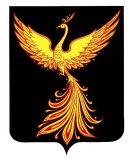 АДМИНИСТРАЦИЯПАЛЕХСКОГО МУНИЦИПАЛЬНОГО РАЙОНА АДМИНИСТРАЦИЯПАЛЕХСКОГО МУНИЦИПАЛЬНОГО РАЙОНА АДМИНИСТРАЦИЯПАЛЕХСКОГО МУНИЦИПАЛЬНОГО РАЙОНА ПОСТАНОВЛЕНИЕПОСТАНОВЛЕНИЕПОСТАНОВЛЕНИЕОт 24.05.2021 № 278-пОб утверждении Порядка предоставления субсидий, в том числе грантов в форме субсидий, юридическим лицам (за исключением субсидий государственным (муниципальным) учреждениям), индивидуальным предпринимателям, а также физическим лицам - производителям товаров, работ, услуг из бюджета Палехского муниципального районаПриложение 1 к постановлению администрации Палехского муниципального районаот _____.2021 года № ____ 27 №п/пНаименованиезатратЕдиницаизмеренияОбъем(количество)Цена за единицу (без НДС),руб..НДССумма к возмещению, руб.1.2.3.4.Итого: